Publicado en Barcelona el 15/01/2021 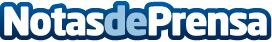 AleaSoft: El hidrógeno verde creará un suelo en los precios de los mercados y ayudará a evitar los vertidosEl hidrógeno verde será uno de los protagonistas de la descarbonización de la economía y será clave en el almacenamiento de energía y en la sustitución de los combustibles fósiles. Se espera que su producción introduzca un suelo en los precios de los mercados eléctricos y que además evite los vertidos de energía renovable. Si se apuesta por esta tecnología, España tiene la oportunidad de convertirse en el principal hub de producción del sur de EuropaDatos de contacto:Alejandro Delgado900 10 21 61Nota de prensa publicada en: https://www.notasdeprensa.es/aleasoft-el-hidrogeno-verde-creara-un-suelo-en Categorias: Internacional Nacional Ecología Industria Téxtil Sector Energético http://www.notasdeprensa.es